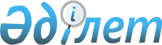 О внесении дополнения в приказ Председателя Агентства Республики Казахстан по статистике от 10 июля 2002 года № 72 "Об утверждении Правил представления статистической отчетности в Республике Казахстан"
					
			Утративший силу
			
			
		
					Приказ и.о. Председателя Агентства Республики Казахстан по статистике от 23 октября 2009 года № 173. Зарегистрирован в Министерстве юстиции Республики Казахстан 5 ноября 2009 года за № 5846. Утратил силу приказом Председателя Агентства Республики Казахстан по статистике от 29 апреля 2010 года № 100.      Сноска. Утратил силу приказом Председателя Агентства РК по статистике от 29.04.2010 № 100.      В соответствии со статьей 8 Закона Республики Казахстан "О государственной статистике", подпунктом 3) пункта 19 Положения об Агентстве Республики Казахстан по статистике, утвержденного постановлением Правительства Республики Казахстан от 31 декабря 2004 года № 1460, ПРИКАЗЫВАЮ:



      1. Внести в приказ Председателя Агентства Республики Казахстан по статистике от 10 июля 2002 года № 72 "Об утверждении Правил представления статистической отчетности в Республике Казахстан" (зарегистрирован в Реестре государственной регистрации нормативных правовых актов за № 1947, опубликован в Бюллетене нормативных правовых актов центральных исполнительных и иных государственных органов Республики Казахстан, 2002 г., № 34, ст. 677) с внесенными изменениями и дополнениями приказом Председателя Агентства Республики Казахстан по статистике от 4 мая 2005 года № 76 "О внесении изменений и дополнений в некоторые приказы Председателя Агентства Республики Казахстан по статистике" (зарегистрирован в Реестре государственной регистрации нормативных правовых актов за № 3648, опубликован в "Юридической газете" от 21 декабря 2005 года № 237-238), следующее дополнение:



      Правила представления статистической отчетности в Республике Казахстан, утвержденные указанным приказом, дополнить пунктом 17-1 следующего содержания:

      "17-1. Статистическая отчетность может не представляться в случае представления отчитывающейся единицей в органы государственной статистики решения налогового органа о приостановлении представления налоговой отчетности в связи с принятием налогоплательщиком (налоговым агентом) решения о приостановлении деятельности.".



      2. Департаменту регистров и классификаций (Косбергенов С.К.) в установленном законодательством порядке обеспечить государственную регистрацию настоящего приказа в Министерстве юстиции Республики Казахстан.



      3. Настоящий приказ вводится в действие со дня официального опубликования.      Исполняющий обязанности

      Председателя                               Ж. Омаров
					© 2012. РГП на ПХВ «Институт законодательства и правовой информации Республики Казахстан» Министерства юстиции Республики Казахстан
				